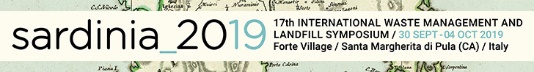 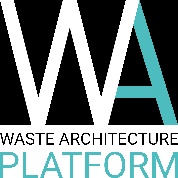 WASTE ARCHITECTURE / CALL FOR CASE STUDIES / FORMDati Ente Proponente (nome e indirizzo azienda / comune / consorzio / società):……………………………………………………………………………………….…………………………………………………………………………………………………………….…………………………………………………………………………………………………………………….………..…………………..Tipologia caso studio:Waste Architecture e paesaggioWaste Architecture e edifici industrialiWaste Architecture e spazio urbanoNote: ..........................................................................................................................................................Descrizione generale dell’impianto (caratteristiche tecniche principali e peculiarità, ubicazione e descrizione dell’area):………………………………………………………………………………………………………………………………………………………………………………………………………………………………………………………………………………………………………………………………………………………………………………………………………………………………………………………………………………………………………………………………………………………………………………………………………………………………………………………………………………………………………………………………………………………………………………………………………………………………………………………………………………………………………………………………………………………………………………………………………………………………………………………………………………………………………………………………………………………………………………………………………………………………………………………………………………………………………………………………………………………………………………………………………………………………………………………………………………………………………………………………………………………………………………………………………………………………………………………………………………………………………………………………………………………………………………………………………………………………………………………………………………………………………………………………………………………………………………………………………………………………………………………………………………………………………………………………………………………………………………………………………………………………………………………………………………………………………………………………………………………………………………………………………………………………………………………………………………………………………………………………………………………………………………………………………………………………………………………………………………………………………………………………………………………………………………………………………………………………………………………………………………………………………………………………………………………………………………………………………………………………………………………………………………………………………………………………………………………………………………………………………………………Eventuali problematiche:
…………………………………………………………………………………………………………………………………………………………………………………………………………………………………………………………………………………………………………………………………………………………………………………………………………………………………………………………………………………………………………………………………………………………………………………………………………………………………………………………………………………………………………………………………………………………………………………………………………………………………Esigenze dell’ente proponente, obiettivi attesi e “desiderata”:………………………………………………..………………………………………………………………………………………………………………......…………………………………………………………………………………………………………………………………………......………………………………………………………………………………………………………………………......………………………………………………………………………………………………………..………………………………………………………………………………………………………………………………..…………………………………………………………………………………………………………………..…………………………………………………………………………………………………………………..………………………………………………………………………………………………………………..………………………………………Contatti (indicare nome, cognome, email del referente)………………………………………………………………………………………..…………………………………………………………………………………………………………………..……………………………………………………………………………………………………………………………………………..Allegati: si prega di allegare foto, planimetrie e quanto ritenuto necessario per una adeguata comprensione del caso.